		August 22, 2023New in CAPS® 4.42 for Tempered Air Products (TAP)Join us for a webinar covering the exciting topics below and more! New direct drive fan option expanded for make-up air models DGX & MSX into housing 35. Calculate system can now be used to configure DGX 80/20 recirculation units.  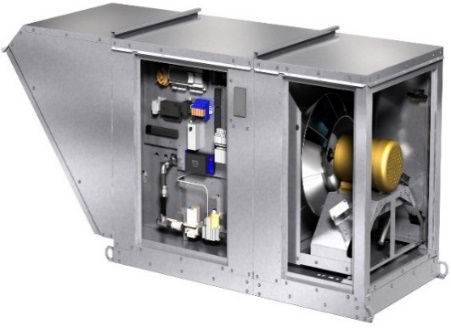 Base package has been restructured to encompass a wider variety of selections and configurations. List pricing has been restructured for DGX housings H05 through H35.  Updated electrical connection drawings for Housing H12 through H32 for DGX, IGX, MSX, and VSU models. Microprocessor controls are now available for DGX-H05. Forward-curved fans on DGX and MSX units housing H12-H35 and IGX units with housings H12-H32 have been discontinued and can no longer be selected or ordered. Backward-inclined plenum fans on DGX and MSX housings H12-H35 have been discontinued and can no longer be selected or ordered. Models KSFB, KSFD, and MSF have been discontinued and can no longer be selected or ordered. It’s easy to participateSelect the date and time of the webinar that you would like to attendClick the “Join meeting” link.Join meeting 1: https://greenheck.zoom.us/j/95714100216Join meeting 2: https://greenheck.zoom.us/j/91340705817You may log on up to 5 minutes before the start of the webinar.If you have any problems logging on or if you have suggestions for future TAP topics, please contact Sam Armstrong at samuel.armstrong@greenheck.com DayDateTimeMeeting IDTuesdayAugust 22  1:00 PM CDT957 1410 0216Double-click icon to add to calendar ThursdayAugust 24 10:00 AM CDT 913 4070 5817Double-click icon to add to calendar 